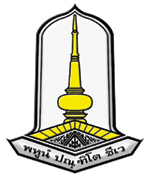 แบบคำร้องขอฝึกประสบการณ์วิชาชีพกับสถานประกอบการ ( กรอกตัวบรรจง)คณะสิ่งแวดล้อมและทรัพยากรศาสตร์ มหาวิทยาลัยมหาสารคามเรื่อง    ขอความอนุเคราะห์ออกหนังสือติดต่อหน่วยงานเพื่อเข้ารับการฝึกประสบการณ์วิชาชีพกับสถานประกอบการ	เรียน  รองคณบดีฝ่ายพัฒนานิสิต 	ข้าพเจ้า 1. (นาย/นางสาว) ....................................................................รหัสประจำตัว.................................................ปัจจุบันเป็นนิสิตสาขาวิชา............................................... เกรดเฉลี่ย                       (   ) ระบบปกติ       (  ) ระบบพิเศษ     (  ) ชั้นปีที่...............โทรศัพท์.............................................		2. (นาย/นางสาว) ....................................................................รหัสประจำตัว...............................................ปัจจุบันเป็นนิสิตสาขาวิชา.............................................. เกรดเฉลี่ย                      (   )  ระบบปกติ (  ) ระบบพิเศษ (  ) ชั้นปีที่..............โทรศัพท์.............................................3. (นาย/นางสาว) ....................................................................รหัสประจำตัว...............................................ปัจจุบันเป็นนิสิตสาขาวิชา............................................. เกรดเฉลี่ย                      (   )  ระบบปกติ  (  ) ระบบพิเศษ (  ) ชั้นปีที่.............. โทรศัพท์........................................ออกหนังสือเพื่อขอเข้ารับการฝึกฯ  ชื่อหน่วยงาน............................................................................................................................................เรียน.........................................……………………………………………………………..............………………………………………………………….…………..……ขอฝึกฯใน ( ฝ่าย / แผนก )................................................................. เลขที่……………....…หมู่ที่…....……ซอย…………….……ถนน……………………ตำบล………………...………อำเภอ........................................จังหวัด................................. รหัสไปรษณีย์.......................โทรศัพท์………………………… โทรสาร………………………..………………ในระหว่างวันที่...........เดือน....................พ.ศ. .................ถึงวันที่...........เดือน.......................พ.ศ. ..............ทั้งนี้ นิสิตมีความประสงค์ที่จะ	(   )	ให้คณะฯดำเนินการส่งหนังสือให้ทางไปรษณีย์ตามที่อยู่ที่แจ้ง				(   )	ให้คณะฯดำเนินการส่งหนังสือให้ทางโทรสาร (Fax) หมายเลข..............................................				(   )	ดำเนินการส่งหนังสือด้วยตนเอง	จึงเรียนมาเพื่อโปรดพิจารณาอนุเคราะห์			ลงชื่อ……………………………………………………………นิสิตยื่นคำร้อง						(……………………………………………………………)			.............../..................../.................